NICU Airway devices - Added new option under Vent Mode “PC-PSV VG”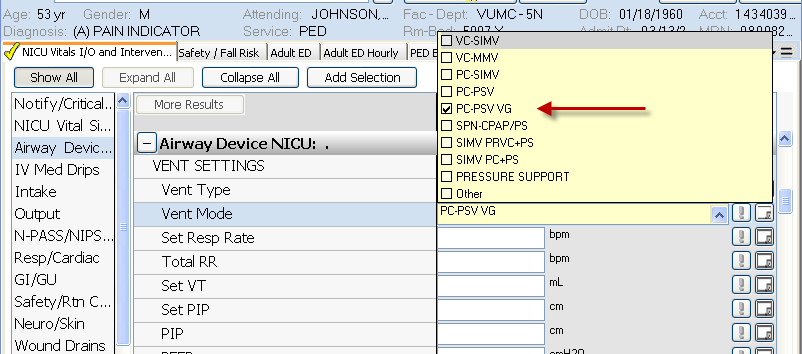 NICU and Newborn Nursery – Phototherapy additions options under “Bililight Mgmt”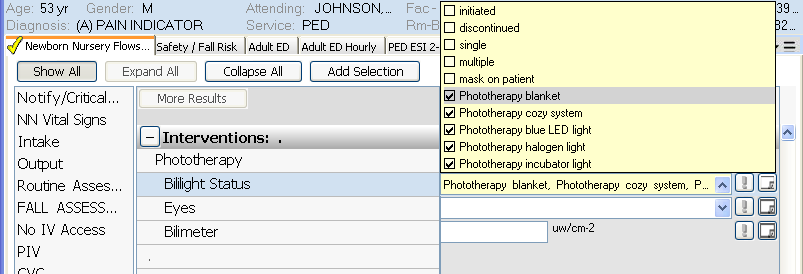 